Valdaora Winter Card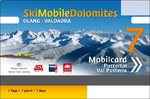 for guests of a member exercise of the Tourist InfoIf you book your holiday in a member exercise of the Tourist Info Valdaora/Olang you will get the Valdaora Winter Card with several benefits for free at arrival. Ask Your accommodation for the membership of the Tourist Info Valdaora and get the Valdaora Winter Card with many benefits. Don’t hesitate to request your Valdaora Winter Card on the reception of a member exercise. The card is included in Your stayand exclusively for guests of accommodations that are member exercises of the Tourist Info Valdaora. 

The included benefits are:SKIBUS, CITYBUS, SKI PUSTERTAL EXPRESS and all the PUBLIC TRANSPORT in South Tyrol (dogs of a certain size pay extra: dogs information)Snowshoe hike included equipment (every Tuesday 09.30 am from 22.12. – end of March)
Enrolment required Tourist Info Valdaora (+39 0474 496277) 
Meeting point: in front of the ski school kron at GasslFree use of the cross country trackFree use of the WIFI Network at the Tourist BoardSpecial for families and kids:Free use of the magic carpet: 11.00 – 16.00 UhrEvery Wednesday horse drawn carriage rides for the whole Family (enrolment)
each trip takes about 20 minutes (03.12.2014 – 25.03.2015)Free use of the ice rink at the park and skates renting
(Rental at the Tourist Board from Monday to Friday, 
from 8 am until 12 noon and 2 pm until 6 pm)